GRAAD 10 HuistaalKwartaal:	...........Taak:		...........Datum:	...........DialoogVoorbeeld:Die gesprek tussen twee vriendinne waar daar ‘n misverstand is tussen hulle word weergegee net voordat die konflik regtig uitbreek.Sarie:  (snikkend) Hoe kan jy agter my rug my kêrel vra om saam met jou te gaan fliek?Malie:  Jy sal jou wat verbeel.  Dink jy ek het nie smaak nie?Sarie:  Ek het gehoor hoe jy sê dat jy al lankal ‘n ogie het op Jan en dat hy jou volgende              slagoffer gaan wees.  Wat sê jy oor my smaak?Malie:  (fronsend)  Ek sal graag op die detail van jou skinderstorie wil ingaan as jy my net             die kans wil gee om te verduidelik…Sarie: ……….Onderwerpe:1.. 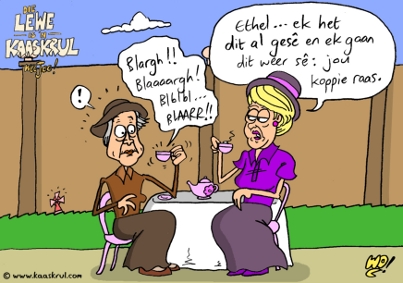 	2.  Jy is ingeroep deur die hoof nadat jy in die omgewing gesien is waar daar vandalisme gepleeg       is. Jy word vals beskuldig en moet jouself verweer.  Gee die gesprek weer.3.  Nadat jy per ongeluk ‘n goeie vriend/in baie kwaad gemaak het, probeer jy nou weer om die        vrede te herstel.  Gee die gesprek tussen julle twee.4.  Jy moet ‘n versoek aan jou pa rig wat jou baie ongemaklik laat voel.  Jou pa se     gemoedstoestand is op die oomblik ook nie goed vir dit wat jy wil vra nie.  Gee die gesprek weer.Transaksionele teks: DialoogTransaksionele teks: DialoogDefinisieSkryf en aanbied kombineer drie aspekte: 1) om die skryfproses te gebruik 2) om die kennis van die strukture en kenmerke van die verskillende tekste        te leer en toe te pas3) om die kennis van paragrawe, sinstrukture en punktuasie te leer en toe      te pas.DoelOm te vermaak;  om iets lewendig te beskryfOpdragSkryf ’n dialoog van 180-200 woorde oor een van die gegewe onderwerpe.Kenmerke en KonvensiesDie sprekers se name staan teen die kantlyn.  Daar is ’n dubbelpunt na die naam.Geen aanhalingstekens word gebruik nie.’n Reël word na elke spreker (spreekbeurt) oopgelaat.Addisionele inligting word tussen hakies geskryf.TydsduurPeriode 1:  BeplanningPeriode 2:  Beplanning, rofwerk, redigeringPeriode 3:  Finale konsepBeplanning, navorsing en organiseringBeplanning: Kopkaart of puntgewyse beplanningOrganisering:  Die kronologiese organisering van die inligting.Navorsing:  Doen navorsing oor die feitlike aspekte.Handig jou beplanning EN rofwerk ook in.AssesseringNasionale Rubriek (Aangeheg)Totaal25 punte